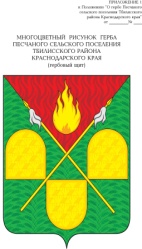 СОВЕТ ПЕСЧАНОГО СЕЛЬСКОГО ПОСЕЛЕНИЯТБИЛИССКОГО РАЙОНАРЕШЕНИЕот  «31» марта 2022 года                                                                                    № 130х. ПесчаныйО внесении изменений в решение Совета Песчаного сельского поселения Тбилисского района №53 от 29 октября 2020 года «Об утверждении Правил благоустройства Песчаного сельского поселения Тбилисского района»Руководствуясь статьей Федеральным законом от 6 октября 2003 года             № 131-ФЗ «Об общих принципах организации местного самоуправления в Российской Федерации», статьями 26, 56, 31  Устава Песчаного сельского поселения Тбилисского района, Совет Песчаного сельского поселения Тбилисского района р е ш и л:1. Внести в решение Совета Песчаного сельского поселения Тбилисского района №53 от 29 октября 2020 года «Об утверждении Правил благоустройства Песчаного сельского поселения Тбилисского района» следующие изменения:1) изложить п. 2.8 Приложения к решению Совета Песчаного сельского поселения Тбилисского района от 29 октября 2020 года №53 «Правила благоустройства  Песчаного сельского поселения Тбилисского района» в следующей редакции:«2.8. Всем юридическим и физическим лицам на предоставленных (независимо от форм землепользования), прилегающих и закрепленных территориях необходимо поддерживать данные территории в должном санитарном, противопожарном и эстетическом состоянии, а именно:- производить своевременную уборку и вывоз мусора, листвы, веток, льда, снега и т.п.;- своевременно выполнять мероприятия по борьбе с сорными и карантинными травами, вредителями зеленых насаждений (покос, иные сезонные работы);- своевременно производить санитарную обрезку деревьев на прилегающей территории в целях предотвращения обрыва воздушных сетей, обеспечения безопасности дорожного движения, объектов и граждан. Санитарную обрезку зеленых насаждений в охранной зоне магистральных надземных сетей инженерных коммуникаций производят балансодержатели этих сетей либо обслуживающие сети предприятия, организации с обязательным немедленным вывозом обрезанного материала;- при необходимости - производить складирование строительных материалов, конструкций и т.п. на территории поселения только при наличии разрешения установленного образца, полученного в администрации Песчаного сельского поселения Тбилисского района;- производить своевременную очистку канав, труб и дренажей, предназначенных для отвода ливневых и грунтовых вод, за исключением систем, находящихся на балансе и обслуживании предприятий, организаций;- при производстве строительных и ремонтно-восстановительных работ производить своевременную уборку зоны работ и прилегающей территории, восстановление нарушенных элементов благоустройства (газоны, асфальтобетонные покрытия, бордюрные камни, лавки, турникеты и т.п.).2.8.1. Территории, прилегающие к береговой линии (пляжи), убираются силами и средствами предприятий и организаций, в ведении которых они находятся или закреплены на договорной основе.2.8.2. Определить границы территории Всем юридическим и физическим лицам на предоставленных (независимо от форм землепользования), прилегающих и закрепленных территориях для поддержания данных территории в должном санитарном, противопожарном и эстетическом состоянии в длину - на протяжении фасадной части участка, и в ширину до обочины проезжей части».3. Контроль за выполнением настоящего решения возложить на постоянную комиссию Совета Песчаного сельского поселения Тбилисского района по  строительству, транспорту, торговле, коммунальному и бытовому обслуживанию населения вопросам пожарной безопасности и гражданской обороны (Видинеева).4. Настоящее решение вступает в силу со дня его обнародования.Глава Песчаного сельского поселенияТбилисского района							            И.В. Селезнёв